CM1 Français : vocabulaire    							CM1 Fr voc L4 / 2 L 4 Qu’est-ce qu’un mot polysémique? (2) CORRECTIONJe réfléchiscorrectiona  Le même mot que l’on trouve dans les deux phrases est  engrangéHier, notre voisin a engrangé ses balles de foin pour l'hiver.   a rentré ses balles de foin dans la grange ; b  Il a engrangé une grosse documentation.. : a réuni une grosse documentation.Remarque La question est difficile car il doit expliquer comment on passe du sens propre au sens figuré.Dans le premier emploi, il est bien question d'une grange (on met le foin dans une grange), dans le deuxième emploi, on ne conserve que l'image.Je construis Exercice 3 : Explique le lien entre les deux sens de chacun des mots.a. Étoile : 1. Astre qui brille dans le ciel.		2. Artiste très célèbre.b. Fouetter : 1. Frapper avec un fouet.		2. Battre rapidement (des œufs par exemple).c. Plume : 1. Élément effilé qui recouvre la peau des oiseaux.2. Petite lame de métal au bout d'un stylo.correctiona. étoile : L'astre brille dans le ciel, l'artiste par sa célébrité.b. fouetter : Dans les deux emplois, on frappe ou on bat quelque chose énergiquement.c. plume: Comme celle de l'oiseau, la plume du stylo est effilée. On pourra aussi lui expliquer que les plumes d'oiseau étaient utilisées autrefois pour écrire.Vestibule où donne la porte d'entrée. Ce grand magasin a plusieurs entrées.Plat de début de repas. Moment où l'on rentre quelque part. Il y avait du poisson en entrée. Les élèves se sont tus à l'entrée de la directrice. Accès par où on entre. L'entrée d'un immeuble.correctionentrée n.f. 1. Accès par où on entre. Ce grand magasin a plusieurs entrées.2. Vestibule où donne la porte d'entrée. L’entrée d'un immeuble.3. Moment où l'on rentre quelque part. Les élèves se sont tus à l'entrée de la directrice. 4. Plat de début de repas. Il y avait du poisson en entrée.B. Des liens entre les différents sens1. Hier, notre voisin a engrangé ses balles de foin pour l'hiver.2. Il a engrangé une grosse documentation avant de réaliser ce film.a. Quel même mot trouve-t-on dans les deux phrases ? Donne le sens qu'il a dans la phrase 1.b. Explique le sens du motdans la phrase 2 à partir de celui de la phrase 1. Exercice 1 : Trouve le mot correspondant aux deux sens.a. D'un grand poids. / Chaud et orageux.b. Couche de gaz qui entoure la Terre. / Ambiance d'un lieu.c. Transformé en glace. / Qui a très froid.d. Instrument composé d'un manche et d'une lame. / Coquillage fait de deux coquilles longues.correctionRemarque : L'exercice est assez difficile car il n'a pas beaucoup d'éléments pour trouver le mot. Il doit activer son dictionnaire mental. a. lourd b. atmosphère c. geléd. couteauJe consolide Exercice 2 : Trouve le sens du mot dans la phrase 2 en t'aidant de celui qu'il a dans la phrase 1.a. 1. Le goéland plane grâce à ses grandes ailes.2. Les deux ailes du château sont inoccupées.b. 1. Tom suit la piste tracée dans les bois.2. II suit cette série télévisée depuis le début.c.1, Le lys dégage un parfum envoutant.2. II existe des parfums frais et légers.correctionRemarque : l'exercice l’amène à réfléchir sur le passage d'un mot à son ou ses sens figuré(s).a. Sens propre : organes du vol placés de chaque côté du corps; sens figuré : parties qui se trouvent de chaque côté d'un bâtiment, b. Sens propre : marcher sur une trace ; sens figuré regarder ou écouter quelque chose d'une manière continue.c. Sens propre : odeur naturelle agréable ; sens figuré produit cosmétique artificiel. Exercice 4 :En t'inspirant de l'article de dictionnaire du mot milieu, reconstitue l'article du mot entrée.Le mot a quatre sens différents. Attention, les éléments de l'article sont mélangés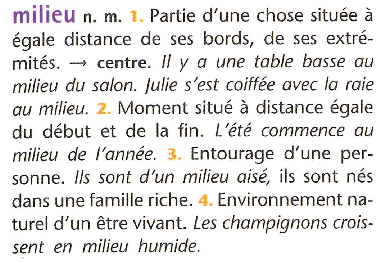 